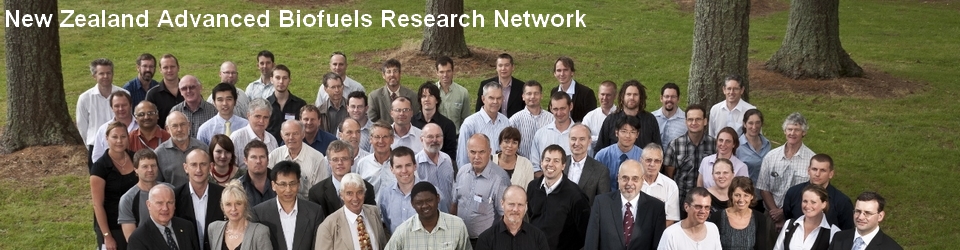 P.T.O.Attendee Details (email registration form to admin@bioenergy.org.nz)  Attendee Details (email registration form to admin@bioenergy.org.nz)  Attendee Details (email registration form to admin@bioenergy.org.nz)  Attendee Details (email registration form to admin@bioenergy.org.nz)  A Who’s Who of Attendees will be produced prior to the symposium and made available at the event on the day.  Information included will be taken from the registration form so attendees wanting to promote themselves to other attendees should include relevant information in the table below. All symposium documents will go to print by 12 noon on 13 November 2015.A Who’s Who of Attendees will be produced prior to the symposium and made available at the event on the day.  Information included will be taken from the registration form so attendees wanting to promote themselves to other attendees should include relevant information in the table below. All symposium documents will go to print by 12 noon on 13 November 2015.A Who’s Who of Attendees will be produced prior to the symposium and made available at the event on the day.  Information included will be taken from the registration form so attendees wanting to promote themselves to other attendees should include relevant information in the table below. All symposium documents will go to print by 12 noon on 13 November 2015.A Who’s Who of Attendees will be produced prior to the symposium and made available at the event on the day.  Information included will be taken from the registration form so attendees wanting to promote themselves to other attendees should include relevant information in the table below. All symposium documents will go to print by 12 noon on 13 November 2015.Name of Attendee(s)Organisation / companyE-mail addressTelephone number(s)Phone: Mobile: Please provide an outline of your activities / interests in relation to liquid biofuels.Please provide an outline of your activities / interests in relation to liquid biofuels.Please provide an outline of your activities / interests in relation to liquid biofuels.Please provide an outline of your activities / interests in relation to liquid biofuels.What are you interested in finding out at the symposium?What are you interested in finding out at the symposium?What are you interested in finding out at the symposium?What are you interested in finding out at the symposium?Attendance at Bioenergy Association “Advances in biofuel market opportunities” workshopThe Bioenergy Association workshop “Advances in biofuel market opportunities” will be held on the previous day (17th November) for those interested in the liquid biofuels market either as investors, researchers, retailers or users.  The two events are being held jointly so as to identify the market drivers and integrate this with the science.A discount is available for those attending both events. Use this form to register for both events. Details of the Bioenergy Association workshop programme are available here.Sponsorship, Posters and Displays at the ConferenceContact Gill Todd- biofuels.symposium@scionresearch.com  if you wish to be a sponsor or show a poster or display at the conference.Symposium Dinner  (7.00pm, 17 November  2015, Ibis Hotel, Hamilton)The dinner will be open to attendees of both the ABRN and the Bioenergy Association events. Registration fee payment  (GST inclusive)Registration fee payment  (GST inclusive)Registration fee payment  (GST inclusive)Registration fee payment  (GST inclusive)Registration fee payment  (GST inclusive)Registration fee payment  (GST inclusive)Registration fee payment  (GST inclusive)Registration fee payment  (GST inclusive)Registration fee payment  (GST inclusive)Registration fee payment  (GST inclusive)Registration fee payment  (GST inclusive)GST No. 81-345-218                                                                                                                      GST No. 81-345-218                                                                                                                      GST No. 81-345-218                                                                                                                      This becomes a Tax Invoice when paidThis becomes a Tax Invoice when paidThis becomes a Tax Invoice when paidThis becomes a Tax Invoice when paidThis becomes a Tax Invoice when paidNumber of attendeesNumber of attendeesType of RegistrationType of RegistrationType of RegistrationFee per personFee per personTotalPayment made (Tick method used)Payment made (Tick method used)Payment made (Tick method used)ABRN/ BANZ memberNon-memberType of RegistrationType of RegistrationType of RegistrationFee per personFee per personTotalCredit cardDirect creditBy chequeEarly bird (until 3 Nov)Early bird (until 3 Nov)Early bird (until 3 Nov)$180$180Full registrationFull registrationFull registration$250$250Early bird combined ABRN plus BANZ registration (non BANZ member) (until 3 Nov)Early bird combined ABRN plus BANZ registration (non BANZ member) (until 3 Nov)Early bird combined ABRN plus BANZ registration (non BANZ member) (until 3 Nov)$450$450Early bird combined ABRN plus BANZ registration (BANZ member) (until 3 Nov)Early bird combined ABRN plus BANZ registration (BANZ member) (until 3 Nov)Early bird combined ABRN plus BANZ registration (BANZ member) (until 3 Nov)$395$395Combined ABRN plus BANZ registration (non BANZ member) (after 3 Nov 2015)Combined ABRN plus BANZ registration (non BANZ member) (after 3 Nov 2015)Combined ABRN plus BANZ registration (non BANZ member) (after 3 Nov 2015)$495$495Combined ABRN plus BANZ registration (BANZ member) (after 3 Nov 2015)Combined ABRN plus BANZ registration (BANZ member) (after 3 Nov 2015)Combined ABRN plus BANZ registration (BANZ member) (after 3 Nov 2015)$475$475StudentStudentStudent$70$70Student (combined - includes BANZ registration)Student (combined - includes BANZ registration)Student (combined - includes BANZ registration)$90$90Event sponsor Event sponsor Event sponsor $0$0Attending dinner?    Price excludes drinks     Attending dinner?    Price excludes drinks     YES      |     NO$65$65Amount payable (GST inclusive)Amount payable (GST inclusive)Amount payable (GST inclusive)Amount payable (GST inclusive)Amount payable (GST inclusive)Amount payable (GST inclusive)Amount payable (GST inclusive)Bioenergy Association is handling registrations for both eventsPayment options: (please use your name as the reference)Payment options: (please use your name as the reference)Credit card:Email admin@bioenergy.org.nz if you wish to pay using a credit card.Direct credit:Bank: Westpac  | Branch: Cuba St. | Acct No.: 03-0510-0812287-00  |  Swift Code: WPAC NZ 2 WBy cheque:Bioenergy Association of NZ Inc,  PO Box 11 595,  Manners St,  Wellington 6142Cancellation policy – all our events are subject to the following)Cancellations received up to 14 days prior to an event receive a full refund, less $100 administration charge.Cancellations received less than 14 days and up to four days prior to the event will receive a 50% refund.No refund will be given for cancellations received within four days of an event.